АНАЛИТИЧЕСКИЙ ОТЧЕТо качестве условий осуществления образовательной деятельности МУНИЦИПАЛЬНОЕ БЮДЖЕТНОЕ ДОШКОЛЬНОЕ ОБРАЗОВАТЕЛЬНОЕ УЧРЕЖДЕНИЕ ДЕТСКИЙ САД КОМБИНИРОВАННОГО ВИДА № 52 ГОРОДА СТАВРОПОЛЯ в соответствии с показателями, характеризующими общие критерии оценки качества условий осуществления образовательной деятельности образовательными организациями, в отношении которых проводится независимая оценкаг. Ставрополь, 2023Аналитический отчето качестве условий осуществления образовательной деятельности МУНИЦИПАЛЬНОЕ БЮДЖЕТНОЕ ДОШКОЛЬНОЕ ОБРАЗОВАТЕЛЬНОЕ УЧРЕЖДЕНИЕ ДЕТСКИЙ САД КОМБИНИРОВАННОГО ВИДА № 52 ГОРОДА СТАВРОПОЛЯ в соответствии с показателями, характеризующими общие критерии оценки качества условий осуществления образовательной деятельности образовательными организациями, в отношении которых проводится независимая оценкаСбор и обобщение информации о качестве условий осуществления образовательной деятельности МУНИЦИПАЛЬНОЕ БЮДЖЕТНОЕ ДОШКОЛЬНОЕ ОБРАЗОВАТЕЛЬНОЕ УЧРЕЖДЕНИЕ ДЕТСКИЙ САД КОМБИНИРОВАННОГО ВИДА № 52 ГОРОДА СТАВРОПОЛЯ осуществлено организацией-оператором – АНО «Северо-Кавказский центр профессионально-общественной аккредитации» во исполнение ч.2 ст.95 Федерального Закона от 29.12.2012г.                 № 273-ФЗ «Об образовании в Российской Федерации» в соответствии со следующими нормативно-правовыми актами и методическими рекомендациями:1. Постановление Правительства Российской Федерации от 31 мая 2018 г. № 638 «Об утверждении Правил сбора и обобщения информации о качестве условий оказания услуг организациями в сфере культуры, охраны здоровья, образования, социального обслуживания и федеральными учреждениями медико-социальной экспертизы».2. Приказ Минтруда России от 31 мая 2018 г. № 344н «Об утверждении Единого порядка расчета показателей, характеризующих общие критерии оценки качества условий оказания услуг организациями в сфере культуры, охраны здоровья, образования, социального обслуживания и федеральными учреждениями медико-социальной экспертизы».3. Приказ Министерства просвещения Российской Федерации от 13.03.2019 № 114 "Об утверждении показателей, характеризующих общие критерии оценки качества условий осуществления образовательной деятельности организациями, осуществляющими образовательную деятельность по основным общеобразовательным программам, образовательным программам среднего профессионального образования, основным программам профессионального обучения, дополнительным общеобразовательным программам".4. Методические рекомендации к Единому порядку расчета показателей независимой оценки качества условий осуществления образовательной деятельности организациями, осуществляющими образовательную деятельность по основным общеобразовательным программам, образовательным программам среднего профессионального образования, основным программам профессионального обучения, дополнительным общеобразовательным программам (с учетом отраслевых особенностей).3. Общие исходные сведения об организации:Наименование организации: МУНИЦИПАЛЬНОЕ БЮДЖЕТНОЕ ДОШКОЛЬНОЕ ОБРАЗОВАТЕЛЬНОЕ УЧРЕЖДЕНИЕ ДЕТСКИЙ САД КОМБИНИРОВАННОГО ВИДА № 52 ГОРОДА СТАВРОПОЛЯ Юридический адрес организации: 355037, Ставропольский край, г Ставрополь, ул Доваторцев, д 23.Период проведения дистанционного этапа сбора информации: с 25.06.2023 по 30.08.2023 гг. Дата визита представителей организации-оператора в организацию: 14.09.2023 г.Численность респондентов в образовательной организации : 89 чел.Рекомендации членов внешних экспертных комиссий и респондентов по улучшению качества условий осуществления образовательной деятельности МУНИЦИПАЛЬНОЕ БЮДЖЕТНОЕ ДОШКОЛЬНОЕ ОБРАЗОВАТЕЛЬНОЕ УЧРЕЖДЕНИЕ ДЕТСКИЙ САД КОМБИНИРОВАННОГО ВИДА № 52 ГОРОДА СТАВРОПОЛЯИнтегральное значение по совокупности общих критериев, с учетом значимости показателей МУНИЦИПАЛЬНОЕ БЮДЖЕТНОЕ ДОШКОЛЬНОЕ ОБРАЗОВАТЕЛЬНОЕ УЧРЕЖДЕНИЕ ДЕТСКИЙ САД КОМБИНИРОВАННОГО ВИДА № 52 ГОРОДА СТАВРОПОЛЯ, составило 94,62 балла. Детализация показателей общих критериев, участвующих в формировании интегрального значения приведена в Приложении №1.Сведения, полученные по итогам реализации дистанционного и очного этапов сбора и обобщения информации о качестве условий осуществления образовательной деятельности в соответствии с показателями, характеризующими общие критерии оценки качества условий осуществления образовательной деятельности образовательными организациями, в отношении которых проводится независимая оценка, подлежат передаче в Общественный совет при администрации города Ставрополя 
по проведению независимой оценки качества условий осуществления образовательной деятельности муниципальными образовательными учреждениями города Ставрополя, а также иными учреждениями, осуществляющими образовательную деятельность за счет бюджетных ассигнований бюджета города Ставрополя, для принятия решения о присвоении рейтинга организации и формирования плана мероприятий по улучшению качества условий осуществления образовательной деятельности образовательной организацией.Директор СКЦПОА				                     	Е.С. Квасова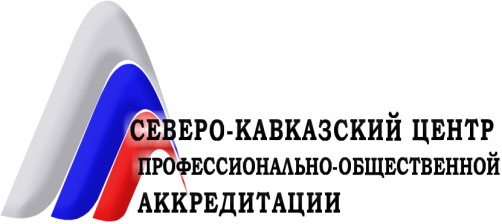 Критерий 1Открытость и доступность информации об организацииПок. 1.3.Удовлетворенность получателей услуг открытостью и доступностью информации об образовательной организацииРекомендации респондентов:Рекомендации отсутствуютКритерий 2Комфортность условий предоставления услугПок. 2.3.Удовлетворенность комфортностью условий предоставления услугРекомендации респондентов:Рекомендации отсутствуютКритерий 3Доступность услуг для инвалидовПок. 3.1.Оборудование территории, прилегающей к организации, и ее помещений с учетом доступности для инвалидовОбеспечить наличие выделенных стоянок для автотранспортных средств инвалидов:- нанести соответствующую разметку на дорожное покрытие стоянки- разместить соответствующий знак стоянки для инвалидов- обеспечить свободное место стоянки для автотранспортных средств инвалидов на постоянной основе2. Обеспечить наличие с доступность специально оборудованных санитарно-гигиенических помещений:- оснастить санузлы и уборные специализированными опорными поручнями, кнопками вызова персонала образовательной организации, специализированными крючками для размещения опорных приспособлений  (тростей, костылей)Пок. 3.2.Обеспечение в образовательной организации условий доступности, позволяющих инвалидам получать образовательные услуги наравне с другимиОбеспечить аппаратное дублирование для инвалидов по слуху и зрению звуковой и зрительной информации (индукционные петли, речевые информаторы и маяки, текстовое табло для дублирования звуковой информации, пиктограммы, тактильные схемы)Пок. 3.3.Удовлетворенность качеством условий предоставления услуг для инвалидовРекомендации респондентов :Рекомендации отсутствуютКритерий 4Доброжелательность, вежливость работников организацииРекомендации респондентов :1. Проводить регулярный инструктаж работникам организации по повышению вежливости и доброжелательности по отношению к  детям и родителямКритерий 5Удовлетворенность условиями оказания услугРекомендации респондентов :1. Рассмотреть возможности приобретения большего количества развивающих детских игрушек и учебного инвентаря для детей